05/01/2023BionexoN° 202351EM33125HEAPAO Instituto de Gestão e Humanização – IGH, entidade de direito privado e sem finslucrativos, classificado como Organização Social, vem tornar público o resultado daTomada de Preços, com a finalidade de adquirir bens, insumos e serviços para o HEAPA-Hospital Estadual de Aparecida de Goiânia, com endereço à Av. Diamante, s/n - St.Conde dos Arcos, Aparecida de Goiânia/GO, CEP: 74.969-210.Bionexo do Brasil LtdaRelatório emitido em 05/01/2023 17:39CompradorIGH - HUAPA - HOSPITAL DE URGÊNCIA DE APARECIDA DE GOIÂNIA (11.858.570/0004-86)AV. DIAMANTE, ESQUINA C/ A RUA MUCURI, SN - JARDIM CONDE DOS ARCOS - APARECIDA DE GOIÂNIA, GO CEP: 74969-210Relação de Itens (Confirmação)Pedido de Cotação : 261767566COTAÇÃO Nº 33125 - MEDICAMENTO HEAPA DEZEMBRO/2022Frete PróprioObservações: OBSERVAÇÕES: *PAGAMENTO: Somente a prazo e por meio de depósito em conta PJ do fornecedor. *FRETE: Sóserão aceitas propostas com frete CIF e para entrega no endereço: AV. DIAMANTE, ESQUINA C/ A RUA MUCURI, JARDIMCONDE DOS ARCOS, AP DE GOIÂNIA/GO CEP: 74969210, dia e horário especificado. *CERTIDÕES: As Certidões Municipal,Estadual de Goiás, Federal, FGTS e Trabalhista devem estar regulares desde a data da emissão da proposta até a data dopagamento. *REGULAMENTO: O processo de compras obedecerá ao Regulamento de Compras do IGH, prevalecendo este emrelação a estes termos em caso de divergência.Tipo de Cotação: Cotação EmergencialFornecedor : Todos os FornecedoresData de Confirmação : TodasFaturamentoMínimoPrazo deEntregaValidade daPropostaCondições dePagamentoFornecedorFreteObservaçõesCientifica Médica HospitalarLtdaGOIÂNIA - GO2 dias apósconfirmação12R$ 200,0000R$ 500,000029/12/202229/12/202230 ddla vistaCIFnullVanessa Nogueira - (62) 3088-9700vendas3@cientificahospitalar.com.brMais informaçõesComercial Cirurgica RioclarenseLtda- SPJAGUARIÚNA - SP1 dias apósconfirmaçãoCIFCIF-Deyvison Santos - nulldeyvison.santos@rioclarense.com.brMais informaçõesFARMATER MEDICAMENTOSLTDABELO HORIZONTE - MGWeb Service Farmater - (31) 3224-3dias apósbanco do brasil s/a ag 1229-7 c/c 69547-53R$ 750,000025/01/202330 ddlconfirmação2465vendas@farmater.com.brMais informaçõesProgramaçãode EntregaPreçoUnitárioProdutoCódigoFabricanteEmbalagemFornecedorComentárioJustificativaQuantidadeValor Total UsuárioALGINATO CALCIO ESODIO APROX. 85G - GELHIDRATANTE;- POLAR FIX,TREMED,BENENUTRI nãoatendem acondição depagamento/prazo. 43,9500- PAULOCARNEIRO nãorespondeu emailde homologação.DaniellyEvelynPereira DaABSORVENTE, NÃO-SAF GEL INCOLORHIDRATANTEABSORVENTEVISCOSO 85G,CONVATECESTÉRIL, COMPOSTO DEALGINATO DE CÁLCIO ECARBOXIMETILCELULOSESÓDICA, TRANSPARENTEE VISCOSO, REGISTRONO MINISTÉRIO DACientifica MédicaHospitalar LtdaR$R$117934-TBnull90 TuboCruz3.955,500027/12/202209:22SAÚDE (ANVISA). TUBO85 GRAMA;- COMERCIALRIO CLARENSE,MEDILAR,SULMEDIC,MULTIFARMA,ONCOVIT,GLOBAL, MEDCENTER eCORPHO nãoatendem aBROMOPRIDADaniellyEvelynPereira DaCruz5MG/ML 2MLBROMOPRIDAC/50 AMP.(G)BROMOPRIDA SOL INJ 5MG/ ML 2 ML - AMPOLA5MG/ML 2ML C/50 - 5MG - CX - Cientifica MédicaR$2,4000R$25621-nullcondição de2500 AmpolaAMP.(G), UNIAOQUIMICASOLUCAOINJETAVEL -UNIAOHospitalar Ltda6.000,0000pagamento. -DIMASTER nãoatende o prazo deenmtrega por setratar de umacotação27/12/202209:22QUIMICA CXemergencial. -QALYCARE nãorespondeu emailde homologação.3CLORETO DE POTASSIO5616-CLORETO DEPOTASSIO 10%CXCientifica MédicaHospitalar Ltdanull-R$0,3400600 AmpolaR$204,0000DaniellyEvelynPereira Da10% SOL. INJ. 10 ML -AMPOLAhttps://bionexo.bionexo.com/jsp/RelatPDC/relat_adjudica.jsp1/3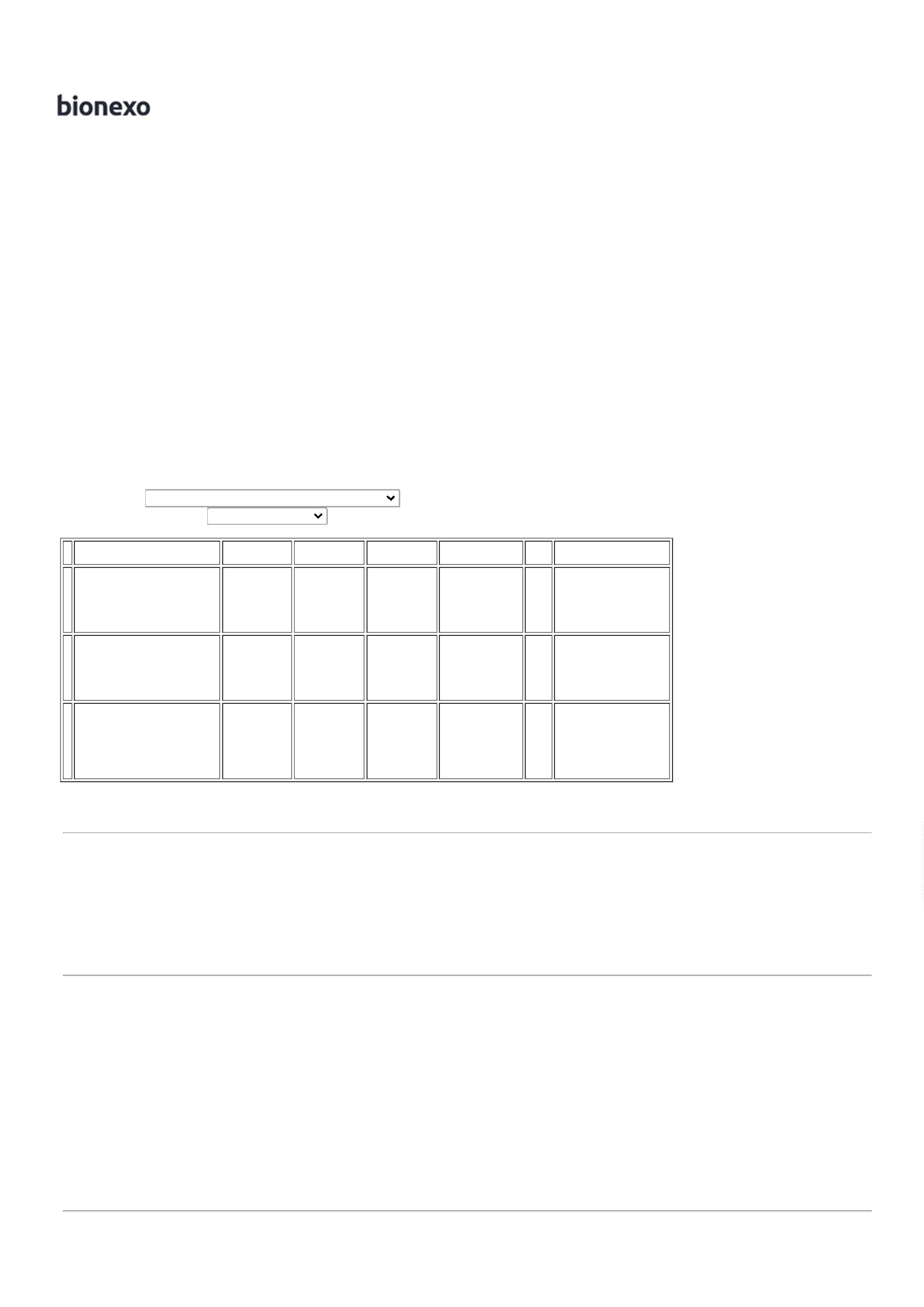 05/01/2023Bionexo10ML C/200 AMPCruzSAMTEC, SAMTEC27/12/202209:22DaniellyEvelynPereira DaCruzSOLUCAOFISIOLOGICA DECLORETO DESODIO EQUIPLEX,EQUIPLEX;- MEDILAR eSTOCK MED nãoatendem acondição depagamento/prazo.200 MG/MLCLORETO DE SODIO SOL.INJ. 20% 10ML - AMPOLASOL INJ IV CX Cientifica Médica200 AMP PE X Hospitalar LtdaR$0,5000R$200,000055552-null400 Ampola10 ML27/12/202209:22HALOPERIDOL5MG/ML (UNIHALOPER)DaniellyEvelynPereira DaCruzHALOPERIDOL5MG/ML (UNIHALOPER) 1MLC/50 AMP.(C1) (S),UNIAO QUIMICA1ML C/50HALOPERIDOL SOL INJ 5MG - HALO - CRISTALIA - 27739AMPOLAAMP.(C1) (S) - Cientifica MédicaR$1,80007-null-50 AmpolaR$ 90,00005MG - AP -Hospitalar LtdaSOLUCAOINJETAVEL -UNIAO27/12/202209:22QUIMICA AP;- SOL não atingiufaturamentominimo. - STOCKMED, GLOBAL,BELIVE nãoatendem acondição deDaniellyEvelynPereira DaCruz10 MG/MLMETARAMINOL SOL INJARAMIN,CRISTALIASOL INJ CX 25 Cientifica MédicaAMP VDR$6,3300R$1215058-null300 Ampola10MG/1ML - AMPOLAHospitalar Ltda1.899,0000TRANS X 1 MLpagamento/prazo.27/12/202209:22-BIOHOSP nãorespondeuemaildehomologação.;- MEDILAR,STOCK MED, MEDCENTER nãoDaniellyEvelynOLEO MINERAL SOL.ORAL 100ML -> PURO -FRASCOatendem acondição depagamento/prazo.Pereira DaCruzMINEROLEO,CRISTALIA100% FR X Cientifica MédicaR$4,4600R$223,0000145651-null50 Frasco100MLHospitalar Ltda-VFB não27/12/202209:22respondeu emailde homologação.DaniellyEvelynPereira DaCruzPELICULA PROT. SOLPOLIMERICA SPRAY FRspray de barreiraCientifica MédicaHospitalar LtdaR$61,0000R$1638104-UNDnull-60 Frasco28ML, VUELO3.660,000028ML - FRASCO27/12/202209:22;- S e B nãoatingiufaturamentominimo. -SULMEDIC nãoatende a condiçãodeDaniellyEvelynPereira DaCruz10 MG/MLEMUPROPOFOL SOL INJ 10MG/ML 20 ML -FRASCO/AMPOLAINJ/INFUS IV Cientifica MédicaCT 50 AMP VD Hospitalar LtdaTRANS X 20R$6,4000R$1721010-PROPOFOL, BLAUnull600 Frasco/Ampola3.840,0000pagamento/prazo.27/12/202209:22ML-BDP nãorespondeu emailde homologação.SACARATOHIDROXIDOFERRICODaniellyEvelynPereira DaCruzSACARATOHIDROXIDOFERRICO 20MG/MLIV (SUCROFER)5ML AMP.C/5,20MG/ML IV;- MEDILAR eSULMEDIC nãoatendem acondição depagamento/prazo.SACARATO DEHIDROXIDO FERRICOSOL INJ 20MG/ML 5ML -AMPOLA(SUCROFER)5ML AMP.C/5Cientifica MédicaHospitalar LtdaR$14,4000R$288,00001934089-null20 Ampola-20MG - CX -SOLUCAO27/12/202209:22UNIAO QUIMICAINJETAVEL -UNIAOQUIMICA CXDaniellyEvelynPereira DaCruz;- MEDILAR eVANCOMICINA PO P/ SOLINJ 500MG - FRASCO500 MG POSOL INJ CX 25FA VD TRANSSULMEDIC nãoatendem acondição deCLORIDRATO DEVANCOMICINA, ABLCientifica MédicaHospitalar LtdaR$4,5200R$216068-null800 Frasco3.616,0000500MGpagamento/prazo.27/12/202209:22TotalParcial:R$5470.023.975,5000Total de Itens da Cotação: 21Total de Itens Impressos: 11Programaçãode EntregaPreçoUnitárioProdutoCódigoFabricanteEmbalagemFornecedorComentárioJustificativaQuantidadeValor Total Usuário9MG/ML SOLINJ IV CXBOLS PPRosana DeOliveiraMoura;BELIVE, MAEVE eSTOCK MED nãoatendem aComercialCirurgicaRioclarenseLtda- SPCLORETO DE SODIO SOL.INJ. 0.9% 250ML -BOLSA - BOLSACLORETO DESODIO 0,9%,EUROFARMAR$6,3290R$433775----450 BolsaTRANS SISTFECH X 250ML2.848,0500condição de05/01/202317:29pagamento/prazo.8HIDROCORTISONA PO P/ 5624SOL. INJ. 100 MG -FRASCOCORTISONAL,100 MG POUNIAO QUIMICA SOL INJ CT 50FA VD TRANSComercialCirurgicaRioclarenseLtda- SP;- MEDCOM nãoR$800 FrascoR$DaniellyEvelynPereira DaCruzatende a condição 3,8500depagamento/prazo.3.080,0000https://bionexo.bionexo.com/jsp/RelatPDC/relat_adjudica.jsp2/3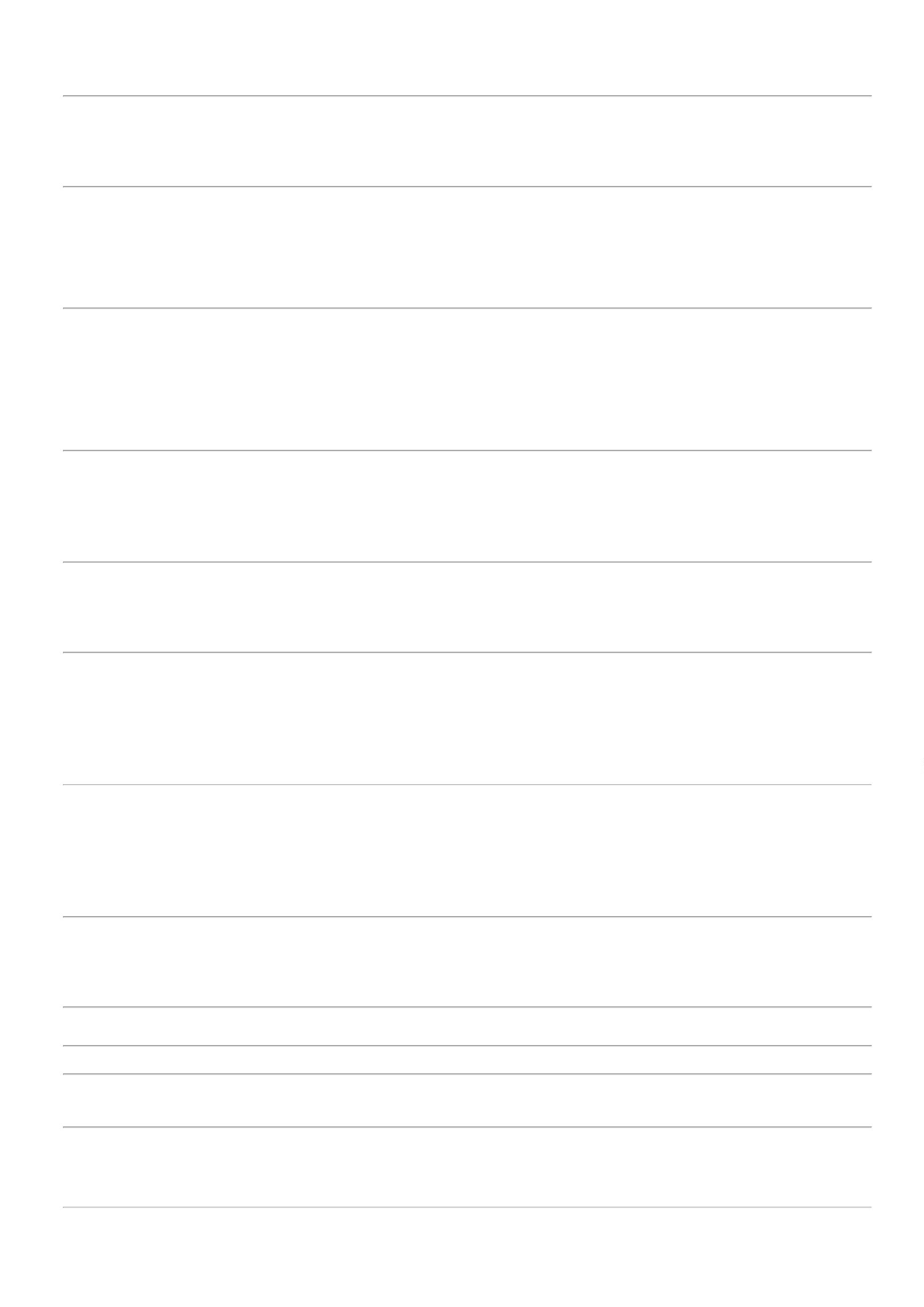 05/01/2023Bionexo27/12/202209:22DaniellyEvelynPereira DaCruz100 UI/MLComercialCirurgicaRioclarenseLtda- SP;- VIVA e STOCKMED não atedema condição deINSULINA REGULAR -SOL INJ 100 U/ML 10ML - 3912FRASCO/AMPOLAINSUNORM R,ASPEN PHARMASOL INJ CT FAVD INC X 10MLR$20,8000R$208,00009-----10 Frasco/Ampolapagamento/prazo.27/12/202209:22DaniellyEvelynPereira DaCruz;- DIMASTER nãoLACTULOSEComercialCirurgicaRioclarenseLtda- SPatende o prazo deentrega por setratar de umacotaçãoLACTULOSE XPE667MG/ML 120ML -FRASCO667MG/ML CXR$5,8000R$870,00001031221018560FR150 FrascoC/50FR X 120MLAMEIXA, NUTRIEX27/12/202209:22emergencial.;- ONCOFARMA,DaniellyEvelynPereira DaCruz1,0 MG/MLBELIVE, MEDILAR,SULMEDIC,GLOBAL nãoatendem acondição deMORFINA SOL INJDIMORF,CRISTALIA PROD.QUIMCOS FARMAC.LTDAComercialCirurgicaRioclarenseLtda- SPSOL INJ CX 50ENVOL AMPVD AMB X 2ML2MG/2ML S/CONSERVANTE - DIMORFAMPOLAR$5,6000R$1null400 Ampola2.240,0000-27/12/202209:22pagamento/prazo.;- MEDILAR ,MULTIFARMA,BELIVE, nãoatendem acondição depagamento/prazo.- VFB nãorespondeu emailde homologação. -DIMASTER nãoatende o prazo deentrega por setratar de umacotaçãoDaniellyEvelynPereira DaCruzComercialCirurgicaRioclarenseLtda- SPOXACILINA 500MGCX C/100F-A S/DILGEN, BLAUOXACILINA SOL INJ 500MG - FRASCOR$1,2000R$480,0000156746--null400 Frasco27/12/202209:22emergencial.DaniellyEvelyn;- GLOBAL, STOCKMED e CORPHOnão atendem acondição de1MG COMComercialCirurgicaRioclarenseLtda- SPRISPERIDONA 1MGRISPERIDON -COMPRIMIDOPereira Da400 Comprimido R$ 56,0000 CruzRISPERIDON,CRISTALIAREV CT BL ALPLAS PVCTRANS X 60R$0,14001826010-nullpagamento/prazo.27/12/202209:22;- GLOBAL,MEDILAR eSULMEDIC nãoatendem acondição depagamento/prazo.DaniellyEvelynPereira DaCruzSEVOFLURANO SOLINALATORIA 250 ML -SEVORANE -> COM 03VAPORIZADORES DEBANCADA PARA USO DEANESTESICO. - FRASCOComercialCirurgicaRioclarenseLtda- SPSEVOCRIS 1ML LIQ.ANESTESICO FRS Xfrs - cristaliafrsR$325,0000R$2018604-null30 Frasco9.750,0000250ML, cristalia-BIOHOSP não27/12/202209:22respondeu emailde homologação.TotalParcial:R$2640.019.532,0500Total de Itens da Cotação: 21Total de Itens Impressos: 8Programaçãode EntregaPreçoUnitárioProdutoCódigoFabricanteEmbalagemFornecedorComentárioJustificativaQuantidadeValor Total Usuário;-FORMULA,AGILLE,não atingiufaturamentominimo. -DaniellyEvelynESPIRONOLACTONA5mg 30cpr*GENERICO* --EUROFARMAGENERICOS2FARMATERMEDICAMENTOSLTDAESPIRONOLACTONA25mg 30cpr*GENERICO*WERBRAN,NOXTER nãoatendem acondição depagamento/prazo.Pereira DaCruzESPIRONOLACTONAR$0,6100R$530,7000614417-CP870 Comprimido25MG - COMPRIMIDO27/12/202209:22-VFB nãorespondeu emailde homologação.DaniellyEvelynPereira DaCruz;- MED CENTER eONCOVIT nãoatendem aLOPERAMIDA 12cpr*GENERICO* --GLOBOFARMATERMEDICAMENTOSLTDALOPERAMIDA 2 MG -COMPRIMIDOLOPERAMIDA 12cpr*GENERICO*R$0,5300R$235,3200115098-CP444 Comprimidocondição depagamento/prazo.27/12/202209:22TotalParcial:R$766,020019314.0424.0Total de Itens da Cotação: 21Total de Itens Impressos: 2TotalGeral:R$44.273,5700Clique aqui para geração de relatório completo com quebra de páginahttps://bionexo.bionexo.com/jsp/RelatPDC/relat_adjudica.jsp3/3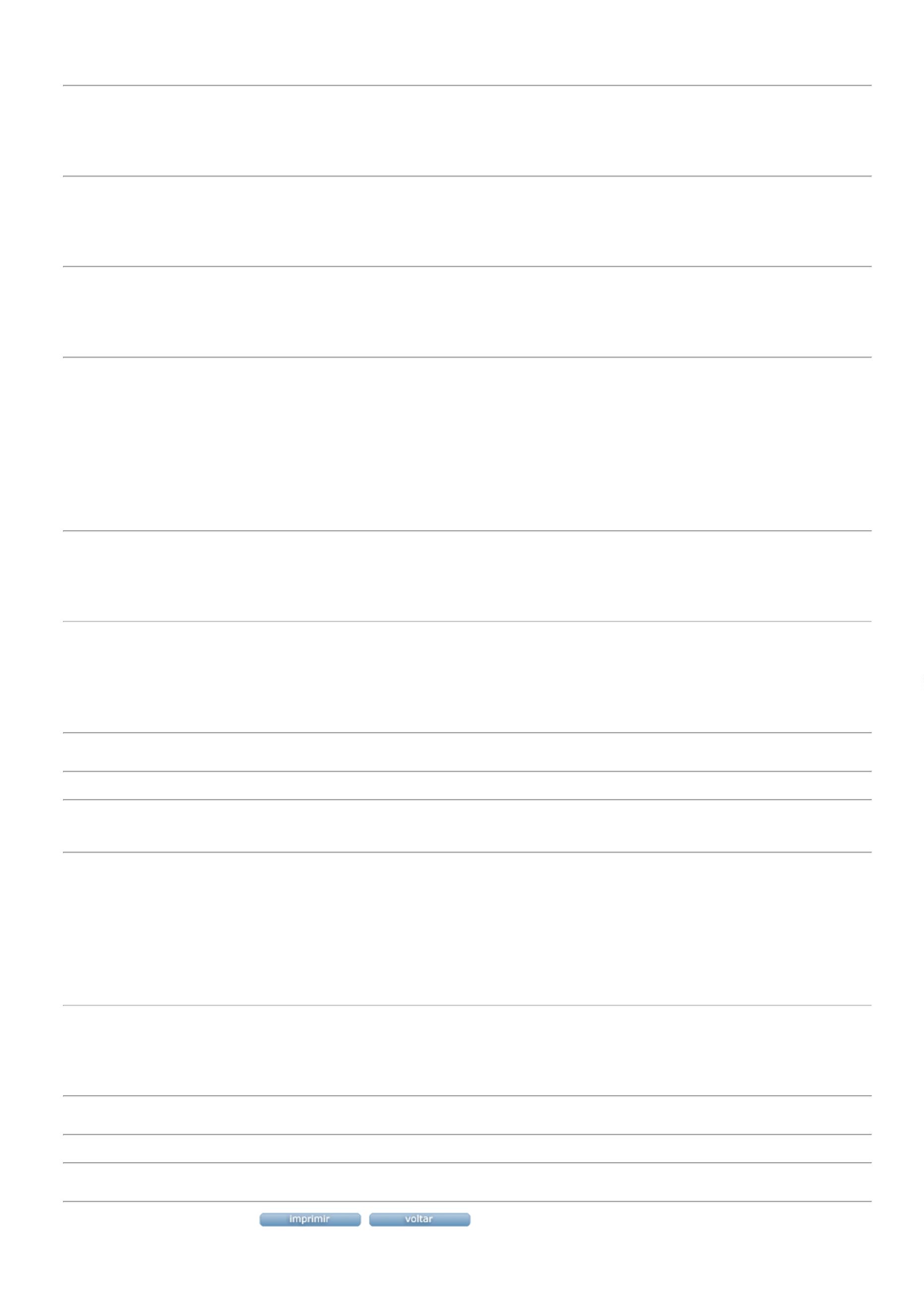 